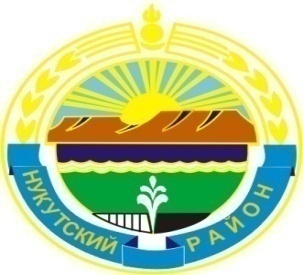 МУНИЦИПАЛЬНОЕ  ОБРАЗОВАНИЕ«НУКУТСКИЙ  РАЙОН» АДМИНИСТРАЦИЯМУНИЦИПАЛЬНОГО ОБРАЗОВАНИЯ«НУКУТСКИЙ РАЙОН»ПОСТАНОВЛЕНИЕ14 октября  2019                                           № 608                                          п. НовонукутскийОб установлении предельного максимального тарифа на перевозки по муниципальным маршрутамрегулярных перевозок пассажиров и багажа автомобильным транспортом по регулируемым тарифамна территории муниципального образования «Нукутский район»В соответствии с Федеральным законом от 06.10.2003 года № 131-ФЗ "Об общих принципах организации местного самоуправления в Российской Федерации", Федеральным законом от 13.07.2015 года № 220-ФЗ "Об организации регулярных перевозок пассажиров и багажа автомобильным транспортом и городским наземным электрическим транспортом в Российской Федерации и о внесении изменений в отдельные законодательные акты Российской Федерации", Законом Иркутской области от 28.12.2015 года № 145-ОЗ "Об  отдельных  вопросах  организации  регулярных  перевозок  пассажиров  и багажа  автомобильным  транспортом  и  городским  наземным  электрическим транспортом в Иркутской области", постановлением Администрации муниципального образования «Нукутский район» от 01.06.2016 года № 126 «Об утверждении Порядка и срока установления регулируемых тарифов на перевозки по муниципальным маршрутам регулярных перевозок пассажиров и багажа автомобильным транспортом на территории муниципального образования «Нукутский район», постановлением Администрации муниципального образования «Нукутский район» от 30.09.2019 года № 579 «Об утверждении методики расчета экономической обоснованности расходов при перевозках пассажиров и багажа по муниципальным маршрутам регулярных перевозок муниципального образования «Нукутский район» по регулируемым тарифам, руководствуясь статьей 35 Устава муниципального образования «Нукутский район», АдминистрацияПОСТАНОВЛЯЕТ:1.Установить предельный максимальный тариф на перевозки по муниципальным маршрутам регулярных перевозок пассажиров и багажа автомобильным транспортом по регулируемым тарифам на территории муниципального образования «Нукутский район» в размере 3,53 рубля за 1 пассажиро-километр.2. Тариф считать действующим с момента вступления в силу настоящего постановления.3. Данный тариф считать установленным на неопределенный период действия.4.Опубликовать настоящее постановление в печатном издании «Официальный курьер» и разместить на официальном сайте муниципального образования «Нукутский район».5.Контроль за исполнением настоящего постановления возложить на первого заместителя мэра муниципального  образования «Нукутский район»  Т.Р. Акбашева.Мэр                                                                              С.Г. Гомбоев